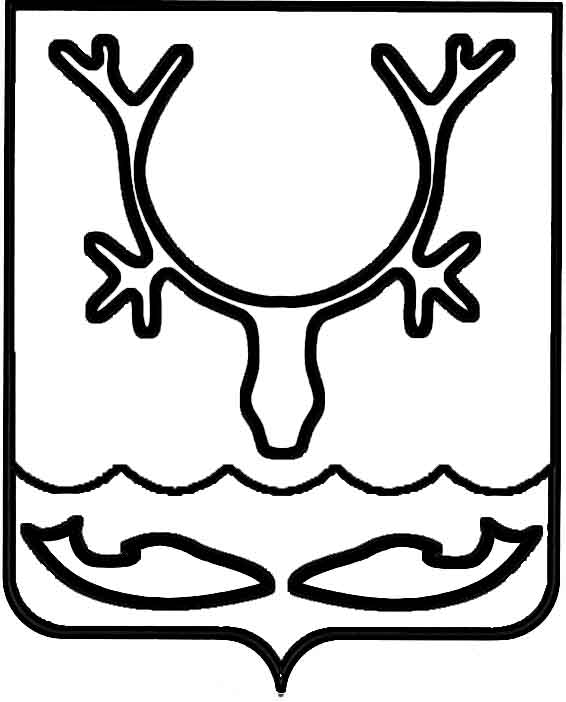 Администрация муниципального образования
"Городской округ "Город Нарьян-Мар"ПОСТАНОВЛЕНИЕО внесении изменения в постановление Администрации муниципального образования "Городской округ "Город Нарьян-Мар"                          от 22.06.2020 № 451В соответствии с Федеральным законом от 24.06.1999 № 120-ФЗ "Об основах системы профилактики безнадзорности и правонарушений несовершеннолетних", Федеральным законом от 29.12.2012 № 273-ФЗ "Об образовании в Российской Федерации", Постановлением Правительства Российской Федерации от 06.11.2013 
№ 995 "Об утверждении Примерного положения о комиссиях по делам несовершеннолетних и защите их прав", законом Ненецкого автономного округа 
от 28.03.2006 № 692-оз "Об осуществлении в Ненецком автономном округе отдельных государственных полномочий в сфере деятельности по профилактике безнадзорности и правонарушений несовершеннолетних" Администрация муниципального образования "Городской округ "Город Нарьян-Мар"П О С Т А Н О В Л Я Е Т:1.	Внести изменение в постановление Администрации муниципального образования "Городской округ "Город Нарьян-Мар" от 22.06.2020 № 451 
"Об утверждении состава комиссии по делам несовершеннолетних и защите их прав муниципального образования "Городской округ "Город Нарьян-Мар", изложив приложение в новой редакции согласно приложению к настоящему постановлению.2.	Настоящее постановление вступает в силу со дня его подписания и подлежит официальному опубликованию.Приложениек постановлению Администрации муниципального образования "Городской округ "Город Нарьян-Мар"от 13.12.2023 № 1707"Приложениек постановлению Администрации муниципального образования "Городской округ "Город Нарьян-Мар"от 22.06.2020 № 451С О С Т А ВКОМИССИИ ПО ДЕЛАМ НЕСОВЕРШЕННОЛЕТНИХ И ЗАЩИТЕ ИХ ПРАВ МУНИЦИПАЛЬНОГО ОБРАЗОВАНИЯ "ГОРОДСКОЙ ОКРУГ "ГОРОД НАРЬЯН-МАР"13.12.2023№1707Глава города Нарьян-Мара О.О. БелакАнохин Дмитрий Владимировичзаместитель главы Администрации МО "Городской округ "Город Нарьян-Мар" по взаимодействию 
с органами государственной власти и общественными организациями, председатель комиссии;Шубина Анна Ивановнаглавный специалист (заместитель председателя комиссии) отдела по обеспечению деятельности административной комиссии и комиссии по делам несовершеннолетних и защите их прав правового управления Администрации муниципального образования "Городской округ "Город Нарьян-Мар", заместитель председателя комиссии;Помацуева Анна Юрьевнаспециалист (ответственный секретарь комиссии) отдела по обеспечению деятельности административной комиссии и комиссии по делам несовершеннолетних и защите их прав правового управления Администрации муниципального образования "Городской округ "Город Нарьян-Мар", ответственный секретарь комиссии.Члены комиссии:Ермакова Наталья Александровнаначальник сектора молодежной политики управления образования и молодежной политики Департамента образования, культуры и спорта Ненецкого автономного округа (на период отпуска, командировки, временной нетрудоспособности – Шубин Д.С., ведущий специалист по работе 
с молодежью ГБУ НАО "Региональный центр молодежной политики и военно-патриотического воспитания молодежи") (по согласованию);Кауфман Марина Александровнаначальник отдела по делам несовершеннолетних УМВД России по Ненецкому автономному округу, подполковник полиции (на период отпуска, командировки, временной нетрудоспособности – Коткина Н.В, заместитель начальника отдела 
по делам несовершеннолетних УМВД России 
по Ненецкому автономному округу, майор полиции) (по согласованию);Козицына Ольга Юрьевнадепутат Совета городского округа "Город 
Нарьян-Мар" (по согласованию);Ладес Наталья Владимировнаспециалист по социальной работе кабинета МПК ГБУЗ НАО "Ненецкая окружная больница имени 
Р.И. Батмановой" (по согласованию);ЛудниковПетр Александрович заместитель руководителя Департамента здравоохранения, труда и социальной защиты населения Ненецкого автономного округа 
по социальным вопросам (по согласованию);Мазченко Светлана Андреевна главный специалист отдела надзорной деятельности 
и профилактической работы Главного управления Министерства Российской Федерации по делам гражданской обороны, чрезвычайным ситуациям 
и ликвидации последствий стихийных бедствий по Ненецкому автономному округу (по согласованию);МалиновскаяМария Николаевна заведующая отделением социальной помощи семье 
и детям государственного бюджетного учреждения социального обслуживания населения Ненецкого автономного округа "Комплексный центр социального обслуживания" (на период отпуска, командировки, временной нетрудоспособности – Некрасова Оксана Федоровна, специалист 
по социальной работе отделения социальной помощи семье и детям ГБУСОН НАО "Комплексный центр социального обслуживания");Рождественский Дмитрий Викторовичзаместитель начальника управления здравоохранения Департамента здравоохранения, труда и социальной защиты населения Ненецкого автономного округа – начальник отдела организации медицинской помощи и развития здравоохранения (по согласованию);Ротанина Елена Вячеславовнаначальник филиала по Ненецкому автономному округу Федерального казенного учреждения                  Уголовно-исполнительной инспекции Управления Федеральной службы исполнения наказаний России по Архангельской области (по согласованию);РочеваТатьяна Прокопьевнаначальник сектора дополнительного образования 
и воспитательной работы управления образования Департамента образования, культуры и спорта Ненецкого автономного округа (по согласованию);Тимиров Алексей Александровичпредседатель Комитета по семейной политике, опеке и попечительству Департамента здравоохранения, труда и социальной защиты населения Ненецкого автономного округа (по согласованию);ТкачеваЛюдмила Вячеславовна региональный координатор федерального проекта "Навигаторы детства" Ненецкого автономного округа (по согласованию).".